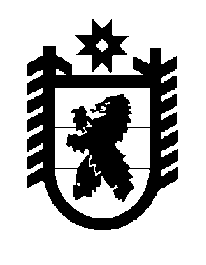 Российская Федерация Республика Карелия    ПРАВИТЕЛЬСТВО РЕСПУБЛИКИ КАРЕЛИЯПОСТАНОВЛЕНИЕот 24 июля 2017 года № 247-Пг. Петрозаводск О внесении изменения в постановление Правительства 
Республики Карелия от 16 февраля 2009 года № 28-ППравительство Республики Карелия п о с т а н о в л я е т:Внести в графу 4 пункта 126 приложения № 3 к постановлению Правительства Республики Карелия от  16 февраля 2009 года № 28-П                          «О разграничении имущества, находящегося в муниципальной собственности Муезерского муниципального района» (Собрание законодательства Республики Карелия, 2015, № 10, ст. 1966; 2016, № 5, ст. 1030;  Официальный интернет-портал правовой информации (www.pravo.gov.ru), 8 декабря                     2016 года, № 1000201612080005; 7 июня 2017 года, № 1000201706070004) изменение, заменив слова «общая протяженность 5600 м» словами «общая протяженность 5933 м».   Временно исполняющий обязанности
Главы Республики Карелия                                                       А.О. Парфенчиков